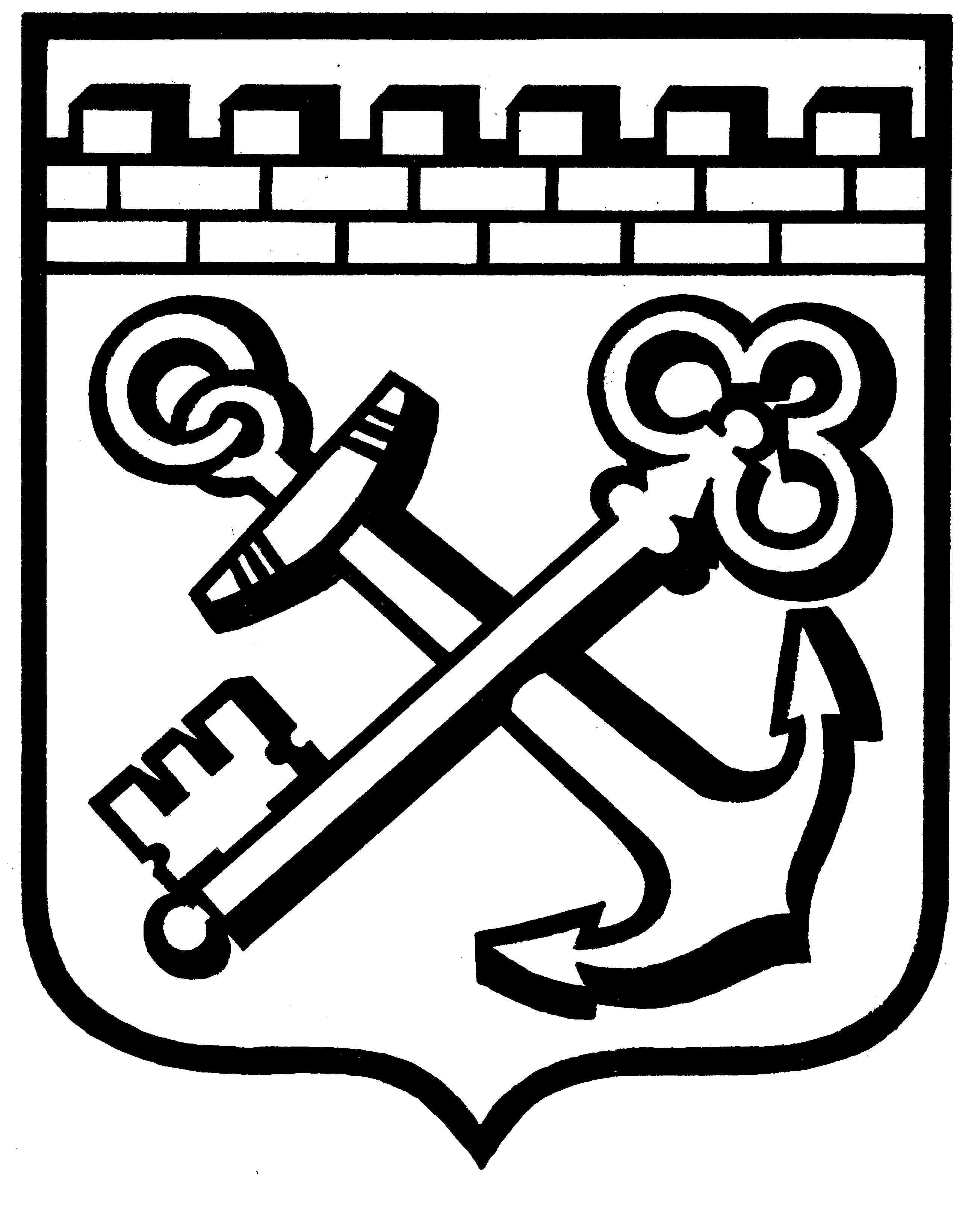 КОМИТЕТ ГРАДОСТРОИТЕЛЬНОЙ ПОЛИТИКИ
ЛЕНИНГРАДСКОЙ ОБЛАСТИПРИКАЗот ___________________ года  № ______О внесении изменений в Правила землепользования и застройки применительно к части территории муниципального образования Шлиссельбургское городское поселение муниципального образования Кировский муниципальный район Ленинградской областиВ соответствии с частями 3.1, 3.2 статьи 33 Градостроительного кодекса Российской Федерации, пунктом 1 части 2 статьи 1 областного закона от 7 июля 2014 года № 45-оз «О перераспределении полномочий в области градостроительной деятельности между органами государственной власти Ленинградской области и органами местного самоуправления Ленинградской области», пунктом 2.13 Положения о Комитете градостроительной политики Ленинградской области, утвержденного постановлением Правительства Ленинградской области от 
9 сентября 2019 года № 421, приказываю:внести в Правила землепользования и застройки применительно к части территории муниципального образования Шлиссельбургское городское поселение муниципального образования Кировский муниципальный район Ленинградской области, утвержденные решением совета депутатов муниципального образования Шлиссельбургское городское поселение муниципального образования Кировский муниципальный район Ленинградской области от 16 января 2013 года № 204, изменения согласно приложению к настоящему приказу.Председатель комитета									И.Я.Кулаков